Harmonogram spotkania: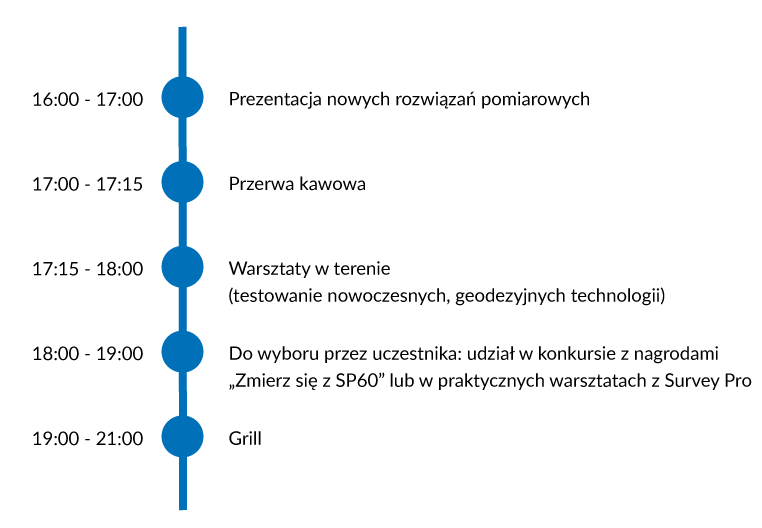 